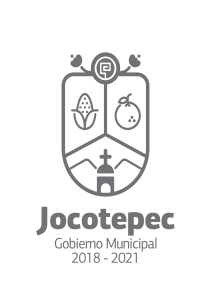 ¿Cuáles fueron las acciones proyectadas (obras, proyectos o programas) o planeadas para este trimestre?  Establecer los ejes de comunicación, diseño de imagen de gobierno y consolidar los lineamientos como canal de comunicación con cada dirección y con la ciudadanía.Equipamiento de la dirección de Comunicación; 2 cámaras canon rebel t6, 2 baterías, 2 memorias clase 10, 1 lente 55-250 mm, 1 lente canon 50 mm.   2 trípodes, 1 ring flash, lámpara led, estabilizador para celular, micrófono lavalier, bocinas para computadora.  Disco duro externo de 4 Tb. 4 memorias usb, computadora Imac, computadora de escritorio, celular, laptop, audífonos.  4 sillas de oficina, 1 pintarrón, base de metal triangular, multifuncional, 2 escritorios, automóvil, bocinas. Cobertura de eventos del Gobierno de Jocotepec, toma de fotografías y video, edición de fotografías y video. Crear contenido en donde se pueda percibir que el gobierno es cercano a las personas, que le da orden y futuro al municipio. Crear contenido de interés para las personas y que explique los avances que ha tenido el gobierno, reforzar en cada publicación las características de Gobierno, brindar atención de calidad en redes sociales, capacitar a las direcciones sobre cómo establecer contacto con la ciudadanía, desde su trinchera ciudadana y establecer los lineamientos de comunicación. Generar empatía con la ciudadanía, comunicando de manera asertiva los logros de gobierno. Capacitación al personal en edición de video, diseño, publicidad y realización cinematográfica. Ayudar en el diseño y difusión de campañas que requieran las direcciones.Apoyar en la difusión de campañas y apoyos a través del perifoneo.Resultados Trimestrales (Describir cuáles fueron los programas, proyectos, actividades y/o obras que se realizaron en este trimestre).  Se establecieron los ejes de comunicación, se diseñó la imagen de gobierno y se consolidaron los lineamientos como canal de comunicación con cada dirección y con la ciudadanía.Se adquirió una parte del equipo de Comunicación Social; 2 memorias clase 10, 2 trípodes, lámpara led, estabilizador para celular, micrófono lavalier, disco duro externo de 4 Tb, 4 memorias usb, multifuncional, automóvil.Se les dio cobertura a los eventos del Gobierno de Jocotepec, mediante la toma y edición de fotografía y video. Se creó contenido en donde se puede percibir que el Gobierno es cercano a las personas, que le da orden y futuro al municipio, además se generó contenido de interés para las personas, se reforzaron en cada publicación las características de Gobierno, se brindó atención en redes sociales, y se capacitó a las direcciones sobre cómo establecer contacto con la ciudadanía, desde su trinchera ciudadana, además se establecieron los lineamientos de comunicación. Se generó empatía con la ciudadanía, comunicando de manera asertiva los logros de gobierno. Se dio apoyo en el diseño y difusión de campañas de las direcciones.Se le dio difusión a las campañas y apoyos de Gobierno  a través del perifoneo.Montos (si los hubiera) del desarrollo de dichas actividades. ¿Se ajustó a lo presupuestado?  Se adquirió una parte del equipo que necesitamos, pero aún nos hace falta adquirir más equipo.En que beneficia a la población o un grupo en específico lo desarrollado en este trimestre.  Las personas tienen acceso a mayor información sobre las acciones de gobierno. ¿A qué estrategia de su POA pertenecen las acciones realizadas y a que Ejes del Plan Municipal de Desarrollo 2018-2021 se alinean?   Posicionamiento de imagen de Gobierno, equipamiento de la Dirección de Comunicación Social, Cobertura de eventos,  estrategia digital en redes sociales, estrategia digital en medios impresos  perifoneo; las anteriores pertenecen al eje de  administración eficiente y eficaz Estrategia 1: Posicionamiento de imagen de Gobierno.  Eje: Administración Eficiente y Eficaz.Estrategia 2: Equipamiento de la Dirección de Comunicación Social. Eje: Administración Eficiente y Eficaz.Estrategia 3: Cobertura de eventosEje: Administración Eficiente y Eficaz.Estrategia 4: Estrategia digital en redes socialesEje: Administración Eficiente y Eficaz.Estrategia 5: Estrategia digital en medios impresosEje: Administración Eficiente y Eficaz.Estrategia 6: Capacitación personal de Comunicación SocialEje: Administración Eficiente y Eficaz.Estrategia 7: Coordinación de campañas de comunicación Eje: Administración Eficiente y Eficaz.Estrategia 8: PerifoneoEje: Administración Eficiente y Eficaz.De manera puntual basándose en la pregunta 2  (Resultados Trimestrales) y en su POA, llene la siguiente tabla, según el trabajo realizado este trimestre.NºESTRATÉGIA O COMPONENTE POA 2019ESTRATEGIA O ACTIVIDAD NO CONTEMPLADA (Llenar esta columna solo en caso de existir alguna estrategia no prevista)Nº LINEAS DE ACCIÓN O ACTIVIDADES PROYECTADASNº LINEAS DE ACCIÓN O ACTIVIDADES REALIZADASRESULTADO(Actvs. realizadas/Actvs. Proyectadas*100)1Posicionamiento de imagen de Gobierno. 33100%2Equipamiento de la dirección de Comunicación Social.5240%3Cobertura de eventos33100%4Estrategia digital en redes sociales55100%5Estrategia digital en medios impresos.11100%7Coordinación de campañas de comunicación22100%8Perifoneo33100%TOTAL91%